МІНІСТЕРСТВО ОСВІТИ І НАУКИ УКРАЇНИ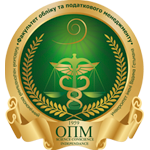 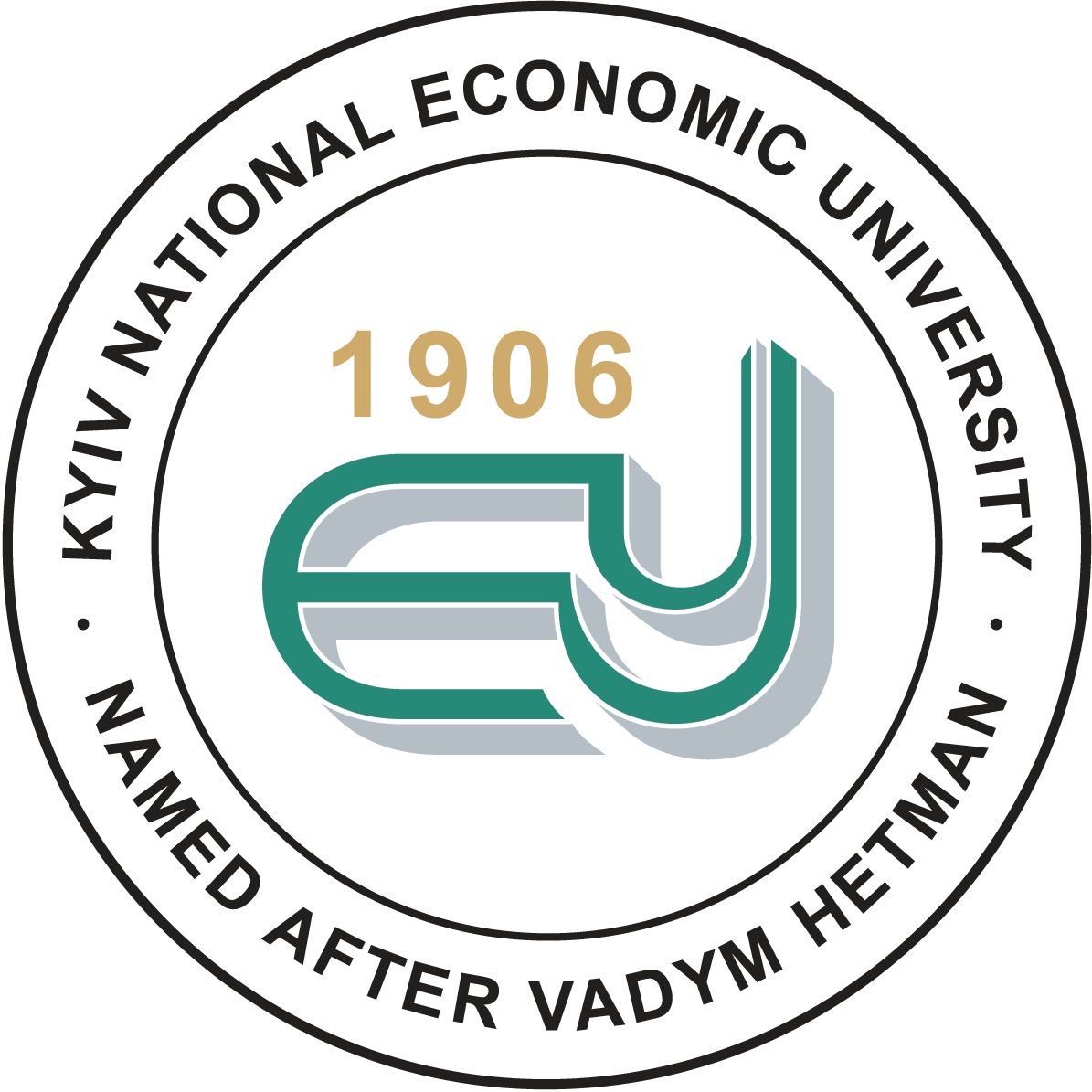 Державний вищий навчальний заклад“КИЇВСЬКИЙ НАЦІОНАЛЬНИЙ ЕКОНОМІЧНИЙУНІВЕРСИТЕТ ІМЕНІ ВАДИМА ГЕТЬМАНА”Факультет обліку та податкового менеджментуШановні студенти!Запрошуємо Вас взяти участь у роботі V Всеукраїнської науково-практичної студентської конференції:«Облік, аналіз, аудит та оподаткування: сучасні концепції розвитку»,яка відбудеться 17 квітня 2019 року.Мета конференції: дослідження стану, проблем та стратегічних напрямів розвитку обліку, аналізу, аудиту та оподаткування у світлі сучасних викликів.Форма участі: дистанційна з публікацією тез доповідей в електронному збірнику.Вартість участі: безкоштовна.Мови конференції: українська, російська, англійська.Тематичні напрями конференції:Актуальні проблеми розвитку теорії бухгалтерського обліку.Податковий менеджмент у системі бухгалтерського обліку.Соціально та безпеко-орієнтовні моделі обліку та контролю.Модернізація обліку в кредитних і бюджетних установах.Бізнес-аналіз діяльності суб’єктів господарювання.Стан і сучасні тенденції розвитку теорії та практики аудиту.Розвиток інформаційних систем обліку, аналізу та аудиту в умовах цифрової адженди України.Облік і контроль в управлінні сучасними аграрними формуваннями.Матеріали конференції будуть розміщені в інституційному репозитарії КНЕУ на сайті iRKNEU (http://ir.kneu.kiev.ua:8080/) в спільноті «Матеріали конференцій».Для своєчасного формування програми конференції і електронного збірника матеріалів, прохання до 17 квітня 2019 року надіслати на електронну адресу відповідної секції(stud_konf_oio@ukr.net — для учасників 1,2 секції;stud_konf_cbom_contr@ukr.net — для учасників 3 секції;stud_konf_obk@ukr.net — для учасників 4 секції;stud_konf_analiz @ukr.net — для учасників 5 секції;stud_konf_aydit@ukr.net — для учасників 6 секції;stud_konf_iso@ukr.net — для учасників 7 секції;apk_kneu@ukr.net — для учасників 8 секції):тези доповіді для публікації;рецензію наукового керівника;а також заповнити:заявку на участь у конференції за посиланням https://goo.gl/forms/KEHyG2A3LsOwALOA3.Tема листа: Тези на конференцію.Назва файлу (латинськими літерами): Прізвище першого автора_номер секції_назва документу.doc (Babenko_3_Tezy.doc; Babenko_3_Recenzia.doc).УМОВИ ПОДАННЯ ТЕЗТези приймаються від студентів навчальних закладів (не більше 2-х авторів та 1-ї публікації).Студент може бути автором (співавтором) лише 1-х тез.Наукові керівники не можуть бути співавторами тез конференції.ВИМОГИ ДО ОФОРМЛЕННЯ ТЕЗОбсяг тез наукової доповіді — 2 повних сторінки формату А4 (297х210 мм), орієнтація — книжкова. Поля: верхнє, нижнє, ліве, праве — 20 мм. Шрифт: гарнітура — TimesNewRoman, кегль — 14, міжрядковий інтервал — 1,0; стиль — Normal (звичайний). Абзац — 1 см. Сторінки тез без нумерації; без переносів.У верхньому лівому куті вказується код УДК відповідно до теми тез.У верхньому правому куті зазначити прізвище, ініціали автора (жирним шрифтом); його статус (студент), факультет, курс, спеціальність, навчальний заклад, а також прізвище, ініціали, науковий ступінь, посада наукового керівника — курсивом.Нижче через рядок (жирним шрифтом, заголовними буквами) — назва тез доповіді.Через рядок — текст тез. Нижче через рядок — список використаних джерел (TimesNewRoman, 12 курсив) відповідно до встановлених вимог (ДСТУ ГОСТ 7.1:2006 «Система стандартів з інформації, бібліотечної та видавничої справи. Бібліографічний запис. Бібліографічний опис. Загальні вимоги та правила складання»; ДСТУ 8302:2015 «Інформація та документація. Бібліографічне посилання. Загальні положення та правила складання»); посилання на літературу — в квадратних дужках. Гіперпосилання не використовувати. Формули набираються по центру з використанням вбудованого редактора формул Microsoft Equation 3.0. (режим доступу: вставка — об’єкт — Microsoft Equation 3.0) або вбудованих формул Microsoft Office, для оновлених версій (режим доступу: меню — вставка — рівняння) Нумерація у круглих дужках праворуч тексту.Рисунки, діаграми, схеми, блок-схеми, графіки, таблиці і т.п. подаються у чорно-білому форматі, з обтіканням тексту “Навколо рамки”. Рисунки, що не стосуються теми доповіді вилучаються.Організаційний комітет залишає за собою право відхиляти тези, оформлення яких не відповідає вимогам.Зразок оформлення тезУДК 657.6.Бабенко А.О.,студент ф-ту ОПМ, 4 курсу, спец. 071 «Облік і оподаткування», ДВНЗ «КНЕУ імені Вадима Гетьмана»,Науковий керівник — Сахно А.І. — к.е.н.,доцент кафедри  аудитуОСОБЛИВОСТІ АУДИТУ РОЗРАХУНКІВ ПІДПРИЄМСТВА ЗА ПОДАТКОМ НА ДОДАНУ ВАРТІСТЬ У 2018 РОЦІТекст тез…Список використаних джерелОРГАНІЗАЦІЙНИЙ КОМІТЕТ:Антонюк Л.Л. — голова, д.е.н, професор, проректор з наукової роботи;Бондар М.І. — заступник голови, д.е.н, професор, декан факультету обліку та податкового менеджменту;Кіндрацька Л.М. — д.е.н., професор, завідувач кафедри обліку в кредитних і бюджетних установах та економічного аналізу;Коцупатрий М.М. — к.е.н., професор, завідувач кафедри обліку, контролю та оподаткування агробізнесу;Кузьмінський Ю.А. — д.е.н., професор, завідувач кафедри бухгалтерського обліку;Петрик О.А. — д.е.н., професор, завідувач кафедри аудиту;Шигун М.М. — д.е.н., професор, завідувач кафедри обліку і оподаткування;Самборська-Музичко Ю.О. — секретар, к.е.н., доцент кафедри обліку в кредитних і бюджетних установах та економічного аналізу.Відповідальні оргкомітету за секціями конференції:Секція 1,2 — Федорченко Ольга Євгеніївна — к.е.н., доцент кафедри обліку і оподаткування (тел.: 044-371-62-42).Секція 3 — Олійник Яна Вікторівна — к.е.н., професор кафедри бухгалтерського обліку (тел.: 044-371-62-46).Секція 4 — Амбарчян Маргарита Самвелівна — к.е.н., доцент кафедри обліку в кредитних і бюджетних установах та економічного аналізу (тел.: 044-371-62-38).Секція 5 — Амбарчян Вікторія Самвелівна — к.е.н., доцент кафедри обліку в кредитних і бюджетних установах та економічного аналізу (тел.: 044-371-62-38).Секція 6 — Слободяник Юлія Борисівна — д.е.н., професор кафедри аудиту (тел.: 044-371-62-54).Секція 7 — Матієнко-Зубенко Ірина Ігорівна — к.е.н., доцент кафедри аудиту (тел.: 044 371-62-54).Секція 8 — Бірюк Олена Григорівна — к.е.н., професор кафедри обліку, контролю та оподаткування агробізнесу; Павленко Наталія Василівна — старший лаборант кафедри обліку, контролю та оподаткування агробізнесу (тел.: 044-371-62-21).Адреса оргкомітету: м. Київ, вул. Дегтярівська, 49-Г, кабінети: 24 (секція 3), 33 (секція 1,2), 43 (секція 4,5), 53 (секція 6,7), 84 ( секція 8).